離婚前後ひとり親家庭の座談会悩みを抱えていませんか？離婚したいけどどうしたら良いか分からない。同じ境遇の人と話がしたい。悩みを聞いて欲しいけど恥ずかしくて身近な人には言えない。ひとり親になるとどんな支援が受けられるの？　など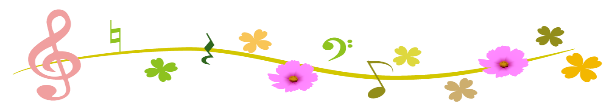 ♢ 開催日時：①令和３年　９月２９日（水）１０：００～１１：３０　　　　　　②令和３年１１月１７日（水）１０：００～１１：３０♢ 会 　 場：とちぎ男女共同参画センター  パルティ2階　　   　　 　宇都宮市野沢町４－１♢ 対 象 者：ひとり親の方、ひとり親を考えている方♢ 定　  員：各５名♢ 申込締切：①９月１５日（水）②１１月４日(木)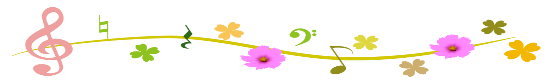 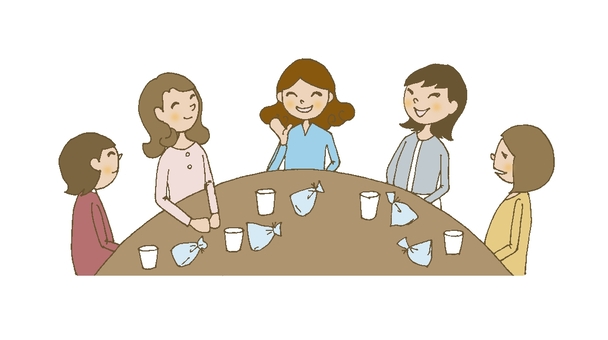 ★日頃の悩みや体験談等を参加者と相談員が自由にお話し、情報収集しながらママ同士の仲間をつくる会です。どうぞお気軽にご参加ください。お申込み・お問い合わせ公益財団法人 栃木県ひとり親家庭福祉連合会　宇都宮市野沢町４－１パルティ内028-665-7801・7806　FAX028-665-7802（月・祝休日）メールアドレス　tochbosi@sea.ucatv.ne.jpホームページ　  http://www.tochiboren.jp/